Critical review of the various Challenges of Conventional teaching and Blended teaching for enhancing the learning outcomes of the B.Ed learners.Dr. Priya Dhingra ( Assistant Professor)    Swati Tyagi ( Research Scholar)    Department of Education   Bhagat Phool Singh Mahila Vishwavidhalya , HaryanaAbstractIn today’s digital era, technology has entered in every field of human endeavor. During the Covid pandemic there was a paradigm shift from conventional teaching to online teaching. Lots of researches have been occurs to focus on the amenable aspects of digital technologies in Education. National Education Policy 2020, itself focuses on promoting the digital literacy through online or blended mode to the young generation as well as teachers. It has now become an essential competencies skill for the teachers to being equip with the usage of digital tools in teaching –learning process. Due to present demand the future teachers must be highly compatible in using technology in education. Therefore, this paper focuses on the various challenges of conventional teaching and blended teaching for enhancing learning outcomes of the B.Ed learners. For this realization, around 20 research papers were reviewed to provide the qualitative data.Keywords- Conventional teaching, Blended teaching, Learning outcomes, Digital divide.1.0 IntroductionEducation is a crucial phenomenon for the advancement of the overall nation.  The National Education Policy 2020 recognizes the importance of leveraging the advantages of technology while acknowledging its potential risks and dangers. However, the benefits of online/digital education cannot be leveraged unless the digital divide is eliminated. It is important that the use of technology for online and digital education adequately addresses concerns of equity. Teachers require suitable training and development to be effective online educators. It cannot be assumed that a good teacher in a traditional classroom will automatically be a good teacher in an online classroom. In the meantime, the existing digital platforms and ongoing ICT-based educational initiatives must be optimized and expanded to meet the current and future challenges in providing quality education for all. In this regard, utilizing the appropriate methodology is essential for enhancing the learning outcomes of the students as they are the potential human capital.2.0 Operational definition of the keywords2.1 Conventional teaching-It is the traditional kind of teaching where the instructors and students meet together in same place at same time. Operationally , it is a teacher-centered teaching and lecturing is the most common teaching method use for B.Ed learners.  2.2  Blended  teaching- Graham (2006) defines blended learning as "a combination of instruction from two historically separate models of teaching and learning: traditional face-to-face learning systems and computer-mediated learning" . Operationally blended learning is defined as a teaching method which blends the use of technology in the learning environment with the traditional learning setting and tools to maximize learning as it turns the setting from teacher centered class into student centered class. This helps in improving the quality of teaching-learning process, by enhancing its outputs, creating new potentials for self learning as well as lifelong learning.2.3 Learning outcomes-Learning outcomes means how much knowledge or skills a student should acquire through the different mode of teaching. Operationally learning outcomes are measurable statements that articulate at the beginning what learner should know and will be able to do or demonstrate upon completion of course.2.4 Digital divide- According to the NEP 2020, the benefits of online/digital education cannot be leveraged unless the digital divide is eliminated through concerted efforts, such as the Digital India campaign and the availability of affordable computing devices. It is important that the use of technology for online and digital education adequately addresses concerns of equity. There is an evidence that a digital divide  may impede the learning process as students do not have access to the technology sufficiently. Bridging this divide will enhance student’s ability to study, share, work together .3.0 Brief review of related literature The following review of scholarly articles are collected which supports the study –Executive summary posted by the United Nations (August, 2020)  stated, “The COVID-19 pandemic has created the largest disruption of education systems in history, affecting nearly 1.6 billion learners in more than 190 countries and all continents. Closures of schools and other learning spaces have impacted 94 per cent of the world’s student population, up to 99 per cent in low and lower-middle income countries” .Due to the outbreak of the Covid-19 pandemic, there was a sudden shift in the teaching-learning paradigm from conventional, classroom-based learning to online learning. While students and teachers are still trying to cope with this sudden change, there are many shortcomings and challenges of online learning methods. However, there are also many advantages of online learning like it is accessible to a wide range of students, there is flexibility in terms of time and better interface as well as the content of learning which improves the performance of the students . Moreover, the prevalence of the conventional teaching-learning processes for a long period of time has resulted in creating a habit for students to learn and adapt the course in a different manner as opposed to online learning .The blended learning approach is a significant alternative for allowing students to enjoy the best of both methods. Blended teaching is referred to as the educational technique of combining digital learning materials with traditional face-to-face classroom instruction. In a true blended learning scenario, both the student and the teacher should be physically present in the same place. For example, a student may attend traditional classroom courses and then supplement the curriculum with online multimedia homework . It is found that blended teaching is a significant alternative that can fulfill the needs of diverse students that may prefer online learning or conventional learning as it amalgamates both practices into one . Various challenges students faced in each institution during the COVID-19 Parameters  (An International Perspective: Teaching Chemistry and Engaging Students During the COVID-19 Pandemic Rodney A. Tigaa* and Swapnil L. Sonawane https://dx.doi.org/10.1021/acs.jchemed.0c00554) 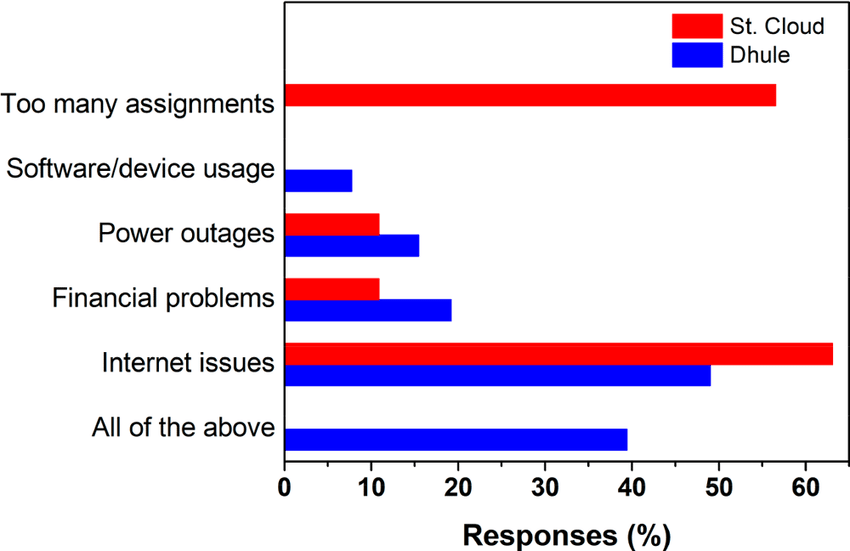 Comparison of (a) F2F and online learning to determine student preference and (b) student self-assessment of the level of chemistry learned from instructor shared materials during the COVID-19 pandemic.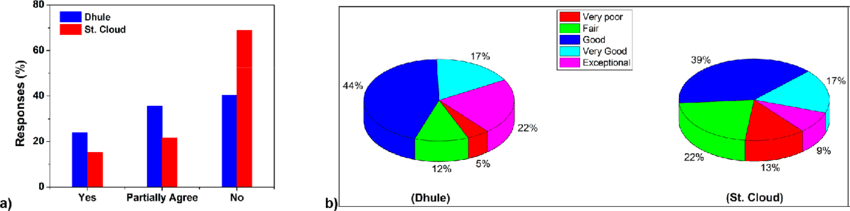 S. Maria Josephine Arokia Marie (2021) conducted study on Improved pedagogical practices strengthens the performance of student teachers by a blended learning approach. This study is aimed at exploring the innovative teaching and learning approach called Blended Learning approach .The innovative teaching and learning approach of Blended Learning with rotational model were students learn in presence of teacher and internet platform was used in teaching the Experimental group which comprise 29 student teachers, while the Conventional method was used with the Control group which consists of 24 student teachers. The experiment lasted for eight weeks. The study findings revealed that there were significant differences at 0.05 level in the mean scores of the test in favor of the experimental group. The findings also pointed out that there were statistically significant differences at 0.05 level in the participants’ pedagogical performance level before and after implementing the Blended learning method of teaching in favor of the post application. This was endorsed to the Blended Learning Program in teaching of science .Prabhas  Ranjan (2020) conducted research on - Is Blended Learning Better than Online Learning for B.Ed Students? This study was an experimental study spread over two years, to compare the effectiveness of the blended learning mode and the online learning modes (including their specific teaching-learning strategies) for a B.Ed curriculum. A randomly selected sample of students with a comparable level of intelligence quotient (IQ) was subjected to both controlled (face-to-face) and experimental treatments (online and blended learning). The participants were the students of a predominantly face-to-face mode of a B.Ed Course. The researcher found that the average achievement scores of the blended learning mode were higher than the online learning mode. It appears that the interaction of the instructor and the learners was a critical factor for the better performance of blended learning. This research also suggests that blended learning resulted in better learning attainment and motivation. Blended learning has potential to support learner-centric teaching-learning endeavours. It is an important finding for the emerging trend towards online learning in India. Alsalhi, N. R., Eltahir, M. E., & Al-Qatawneh, S. S. (2019) conducted research on-The effect of blended learning on the achievement of ninth grade students in science and their attitudes towards its use. It was a quasi- experimental study comprised of 112 students, experimental-61 and control-51. The finding revealed that there were significant differences between experimental and control group. The study recommends further research into the use of blended learning in higher education institutions.Dhawan, S. (2020) conducted a study on Online learning: A panacea in the time of COVID-19 crisis. This study includes the importance online learning and Strengths, Weaknesses, Opportunities and challenges analysis of e- learning mode in the time of crisis. It throw light on the growth of EdTech during the time of pandemic and suggests how to deal with challenges associated with online learning.Darojat ,O .(2016) studied – Improving curriculum through blended learning pedagogy. The purpose of the study is to understand the issues related to the implementation of blended learning pedagogy. Qualitative case study was employed on two open and distance learning (ODL) universities in southeast Asia. This study provides practical recommendation that internet-based instruction are now becoming a strategic choice for ODL in developing countries to widening access and to meet challenges for better future. Herman Lusa , et. al. (2021) studied the effect of blended learning on students’ learning outcomes: meta analysis. This research aims to determine the effect of blended learning implementation in Indonesia . This study reported effect size of  blended learning on learning outcomes consisting of subgroups of elementary school, junior high school and subgroups of learning outcomes- knowledge, thinking ability and attitude. This study concluded that blended learning positively affects knowledge mastery, thinking ability, motivation and learning independence at all levels of education.4.0 Blended Learning Strategy  in Teacher Training ProgramsBlended learning (C. Graham  ) tend to address three commonly related aspects of instructional learning:- a blend of online and face-to-face instruction,- a blend of instructional methods, -a blend of instructional modalities.BL is not a mere mix of online and face-to-face mode, but it refers to a well-planned combination of meaningful activities in both the modes. The blend demands consideration of several factors, mainly focussing on learning outcomes and the learner centred instructional environment. Given the emergence of digital technologies and the emerging importance of leveraging technology for teaching-learning at all levels from school to higher education, the NEP 2020 recommends for use of blended models of learning. The NEP-2020 states that while promoting digital learning and education, the importance of face-to-face in-person learning is fully recognized. Accordingly, different effective models of blended learning will be identified for appropriate replication for different subjects.4.1 Significance of blended learning for enhancing the learning outcomes of the B.Ed learners -removes barriers of time and place;-provides ample opportunities for experiential learning;  -fosters higher levels of interaction between learner and instructor, between learner and learner, between learner and content, and between learner and course interface ;- fosters not only the use of different information and communication technologies but also facilitates the emergence and development of different kinds of interactions and encounters among participants ;-enhances the skills for technological integrated lesson plans;-offers instructional flexibility (via Face to face (F2F), online instructor-led activities, web- based self-access activities) by using a practical, up-to-date, and time-effective complement to lessons;-provides opportunity to customize the learning using synchronous and asynchronous delivery modes  ;-offers the possibility to design and implement inquiry-based learning activities through unrestricted interaction and critical discourse, which fosters more reflective and  creative learners;-offers the opportunity for learners to customize their learning experiences  according to their needs, pace, styles, skills, demographics, previous learning history with online formats, and beliefs ;-offers various interacting platforms to enhance learning like google classroom, google meet, Chat GPT etc.5.0 Contrasting the curriculum components between conventional teaching and blended teaching in  teacher training program6.0 ConclusionConcern of NEP 2020 for the implementation of the Blended learning strategy in classroom will be highly superfine when from initially the training for tha sae will be provided in the professional courses. So it is highly recommended each and every educational institute supports the fiuture teachers to get well equip with the latest digital technologies in pedagogies. According to S. Sethy “ an effective blended learning TTP should ensure that it: promotes connections and conversations, guides, directs, and tracks learning routes, nurtures a world-class global workforce, provides consistent and updated messages, utilizes the technologies efficiently, fosters independent habits for learning and reference, encourages learning and work and improves performance and control costs”.As lots of researches concluded that blended teaching is highly beneficial than the conventional teaching in enhancing learning outcomes of the learners. Therefore, Blended teaching should be viewed as an opportunity to change the way that teacher training curriculum should be develop, schedule, and transact  through a combination of online and offline mode or synchronously and asynchronously. BibliographyAlsalhi, N. R., Eltahir, M. E., & Al-Qatawneh, S. S. (2019). The effect of blended learning on the achievement of ninth grade students in science and their attitudes towards its use. Heliyon, 5(9), e02424.Anthony, E. (2019). (Blended) Learning: How Traditional Best Teaching Practices Impact Blended Elementary Classrooms. Journal of Online Learning Research, 5(1), 25-48.Darojat, O. (2016). Improving curriculum through blended learning pedagogy. Turkish online journal of distance education, October, 17(4), 203-218.Dhawan, S. (2020). Online learning: A panacea in the time of COVID-19 crisis. Journal of Educational Technology Systems, 49(1), 5-22.Dumford, A. D., & Miller, A. L. (2018). Online learning in higher education: exploring advantages and disadvantages for engagement. Journal of Computing in Higher Education, 30(3), 452-465.Geng, S., Law, K. M., & Niu, B. (2019). Investigating self-directed learning and technology readiness in blending learning environment. International Journal of Educational Technology in Higher Education, 16(1), 1-22.Herman , Lusa. (2021). Effect of blended learning on students’ learning outcomes: Meta- analysis .Jurnal Pendidikan Progresif, 11 (2), 309-25. International Perspective: Teaching Chemistry and Engaging Students During the COVID-19 Pandemic Rodney A. Tigaa* and Swapnil L. Sonawane https://dx.doi.org/10.1021/acs.jchemed.0c00554Ministry of Education (2021), Government of India.  Covid Action  Plan, https://www.education.gov.in/en/covid-action-plan-mitigating-loss-learning-action-plan-access-retention-continuous-learning-capacityMinistry of Education , Government of India. (2020). National Education Policy 2020. http://www.education.gov.in/sites/upload_files/mhrd/files/NEP_Final_English_0.pdfPark, Y. S., Konge, L., & Artino, A. R. (2020). The positivism paradigm of research. Academic Medicine, 95(5), 690-694.Rahi, S. (2017). Research design and methods: A systematic review of research paradigms, sampling issues and instruments development. International Journal of Economics & Management Sciences, 6(2), 1-5.Ranjan ,Prabhas. (2020). Is Blended Learning Better than Online Learning    for B.Ed Students? .Journal of learning for development. Vol. 7, No. 3, pp. 349-366.S. Maria Josephine Arokia Marie (2021).  Improved pedagogical practices                       strengthens the performance of student teachers by a blended learning approach.  https://doi.org/10.1016/j.ssaho.2021.100199 .University Grant Commission .(2021). Blended mode of teacing and learning : Concept notes. New Delhi.  http://www.ugc.ac.in/pdfnews/6100340Xhaferi, Brikena. (2020). ONLINE LEARNING BENEFITS AND CHALLENGES DURING THE COVID 19 - PANDEMIC- STUDENTS’ PERSPECTIVE FROM SEEU. SEEU Review Volume 15 Issue 1: Challenges and Perspectives of Covid – 19, DOI: 10.2478/seeur-2020-0006WESP, United nation (August ,2020). Executive summary. http://www.un.org/development/desa/dpad/wp-content/uploads/sites/45/WESP_2021_Executive-summary_E.pdf                           ------------------------------------------------------------------------------------------------Conventional teacher training programBlended learning teacher training programContent deliveryContent deliveryOn-campus sessionsFixed scheduletime-based;live lectures;missed lecture cannot be repeated again.online;optional on/off-campus sessions;free schedule;on-demand:asynchronous and synchronous  lectures;IT support;Recorded lectures that can be repeated again on demand.Learner’s  ActivitiesLearner’s  ActivitiesFace to face in on- campus mode ;passive learning;active learning;interactive learning;work in group;individual project;pen-paper test.Face to face on digital mode;online instructor-led activities;web-based self-access activities;individual project;work online: e-mail, text chat, forum;unrestricted interaction and critical discourse;computer-mediated;e-learning;online modules;online seminars.Computer based testInstructional MaterialsInstructional Materialsoral lecture presentations;oral lecture text;Mega teaching lesson plan;traditional and constructive teaching methodology;Mostly hardware based teaching aids used like chart, model etc;classroom discussions.online lecture presentations;online lecture text;technological integrated lesson plans;technological based methodologies;including software based teaching aids like powerpoint, websites, excel , chat GTP etc; online forum for group discussions.Required competencesRequired competencesthe basic level of professional competence;communicative competence.Techno-pedagogical skills competence;-ICT competence;self-learning competence;self-management competence.